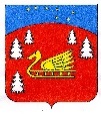 Совет депутатов муниципального образования Красноозерное сельское поселение муниципального образования Приозерский муниципальный район Ленинградской областиР Е Ш Е Н И Е                 от 01 июля 2022г.                                  № 141                                          О порядке привлечения граждан к выполнению социально значимых работ для муниципального образования Красноозерное сельское поселение (в том числе дежурств)В соответствии с частью 2 статьи 17 Федерального закона от 06.10.2003 № 131-ФЗ «Об общих принципах организации местного самоуправления в Российской Федерации» (с последующими изменениями), руководствуясь Уставом муниципального образования Красноозерное сельское поселение Приозерского муниципального района Ленинградской области, Совет депутатов Красноозерного сельского поселения РЕШИЛ:1. Утвердить Положение о порядке привлечения граждан к выполнению социально значимых работ для Красноозерного сельского поселения (в том числе дежурств) согласно приложению.         2.  Настоящее решение подлежит официальному опубликованию в сетевом издании «Леноблинформ» и размещению на официальном сайте муниципального образования Красноозерное сельское поселение муниципального образования Приозерский муниципальный район Ленинградской области http://krasnoozernoe.ru/.         3.   Решение вступает в силу с момента его официального опубликования.         4.   Контроль за исполнением настоящего решения возлагаю на себя.Глава муниципального образования                                                 М.И. Каппушев Исп. А. В. Копецкий , 8(81379)67-493                Разослано: дело-2, прокуратура-1